                                          Қ А Р О Р И                                                                      ПОСТАНОВЛЕНИЕ        КОМИССИЯИ МАРКАЗИИ                                            ЦЕНТРАЛЬНОЙ КОМИССИИ                        ИНТИХОБОТ ВА РАЪЙПУРСИИ                                  ПО ВЫБОРАМ И РЕФЕРЕНДУМАМ                        ҶУМҲУРИИ ТОҶИКИСТОН                                          РЕСПУБЛИКИ ТАДЖИКИСТАНДар бораи тасдиқи Тартиби ташкили ташвиқотипешазинтихоботии номзадҳо ба мансаби ПрезидентиҶумҳурии ТоҷикистонМувофиқи моддаҳои 27 ва 28 Қонуни конститутсионии Ҷумҳурии Тоҷикистон «Дар бораи интихоботи Президенти Ҷумҳурии Тоҷикистон»  бо мақсади таъмини шароити баробар барои номзадҳо ба мансаби Президенти Ҷумҳурии Тоҷикистон дар ташкили ташвиқоти пешазинтихоботӣ ва дар сатҳи баланди ташкилӣ баргузор намудани интихоботи Президенти Ҷумҳурии Тоҷикистон Комиссияи марказии интихобот ва раъйпурсии Ҷумҳурии Тоҷикистон  қ а р о р   м е к у н а д:1. Дастурамали ташкили ташвиқоти пешазинтихоботии номзадҳо ба мансаби Президенти Ҷумҳурии Тоҷикистон тасдиқ карда шавад (замима мегардад).2. Ҳамин Дастурамал барои иҷро ба комиссияҳои ҳавзавии интихобот оид ба интихоботи Президенти Ҷумҳурии Тоҷикистон ирсол карда шавад.Раиси Комиссияи марказииинтихобот ва раъйпурсииҶумҳурииТоҷикистон                                                  Б. ХудоёрзодаКотиби Комиссияи марказииинтихобот ва раъйпурсииҶумҳурии Тоҷикистон                                                Н.Самадзодаш.Душанбе, «14» июли соли 2020, № 92              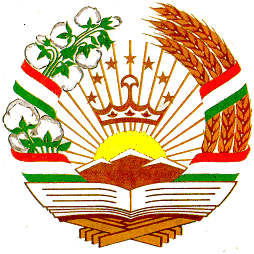 